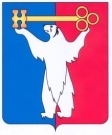 АДМИНИСТРАЦИЯ ГОРОДА НОРИЛЬСКАКРАСНОЯРСКОГО КРАЯРАСПОРЯЖЕНИЕ29.01.2018 		         			 г. Норильск	                                          	 № 244О создании рабочей группы по обеспечению законности, правопорядка и общественной безопасности на территории муниципального образования город Норильск в период подготовки и проведения публичных мероприятий 	В целях обеспечения законности, правопорядка и общественной безопасности на территории муниципального образования город Норильск в период подготовки и проведения публичных мероприятий, направленных на обеспечение реализации установленного Конституцией Российской Федерации права граждан Российской Федерации собираться мирно, без оружия, проводить собрания, митинги, демонстрации, шествия и пикетирования, 1. Создать рабочую группу по обеспечению законности, правопорядка и общественной безопасности на территории муниципального образования город Норильск в период подготовки и проведения публичных мероприятий и утвердить ее состав (прилагается).2. Уполномочить заместителя Главы города Норильска по общим вопросам на осуществление взаимодействия с правоохранительными органами в целях обеспечения законности, правопорядка и общественной безопасности на территории муниципального образования город Норильск в период подготовки и проведения публичных мероприятий.3. Рекомендовать прокурору города Норильска, начальнику отдела в городе Норильске УФСБ России по Красноярскому краю, начальнику ОМВД России по г. Норильску, начальнику полиции ОВО по городу Норильску филиала ФГКУ УВО Войск национальной гвардии РФ по Красноярскому краю назначить уполномоченных лиц по взаимодействию с уполномоченным лицом Администрации города Норильска по вопросам обеспечения законности, правопорядка и общественной безопасности на территории муниципального образования город Норильск в период подготовки и проведения публичных мероприятий.4. Заместителю Главы города Норильска по городскому хозяйству, заместителю Главы города Норильска по социальной политике оказывать содействие и практическую помощь рабочей группе по обеспечению законности, правопорядка и общественной безопасности на территории муниципального образования город Норильск в период подготовки и проведения публичных мероприятий.5. Разместить настоящее распоряжение на официальном сайте муниципального образования город Норильск.Глава города Норильска                          				        	Р.В. АхметчинУТВЕРЖДЕНраспоряжениемАдминистрации города Норильскаот 29.01.2018 № 244СОСТАВрабочей группы по обеспечению законности, правопорядка и общественной безопасности на территории муниципального образования город Норильск в период подготовки и проведения публичных мероприятийТимофеевНиколай Анатольевич- заместитель Главы города Норильска по общим вопросам, председатель рабочей группыЧлены рабочей группы:Гаджиханов Камиль Абдулбасирович	- командир роты полиции ОВО по г. Норильску филиала ФГКУ УВО ВНГ России по Красноярскому краю (по согласованию)Завальнюк Андрей Васильевич- начальник Отдела по взаимодействию с правоохранительными органами Управления обеспечения деятельности Администрации города НорильскаМагеровАндрей Владимирович- начальник Управления по делам гражданской обороны и чрезвычайным ситуациям Администрации города НорильскаОбразцова Анастасия Владимировна- старший помощник прокурора города Норильска, младший советник юстиции (по согласованию)Оськин Алексей Владимирович- оперуполномоченный отдела в городе Норильске УФСБ России по Красноярскому краю (по согласованию)Паршин Эдуард Виталиевич- начальник отдела мониторинга обстановки в НПР Департамента безопасности ЗФ ПАО «ГМК «Норильский никель» (по согласованию)Савченко Виолетта Владимировна- заместитель начальника Отдела обращений граждан и внешних взаимодействий Администрации города НорильскаТимченко Олег Сергеевич- исполняющий обязанности заместителя начальника полиции по охране общественного порядка (майор полиции) ОМВД России по г. Норильску (по согласованию)